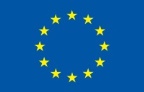 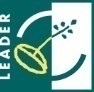 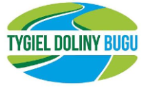 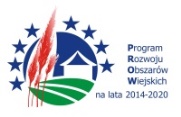 FORMULARZ   ZGŁOSZENIOWYFolder promocyjno – informacyjny: hotele, wynajem pokoi, gastronomia, agroturystyka.Czy obiekt oferuje noclegi?TAK           NIEJeżeli tak, to ile pokoi jest w ofercie?……………………………………………………………………………………………………………………………………Jakie pokoje są w ofercie? (proszę wypisać np. ile jest 1-osobowych, 2-osobowych itd.)……………………………………………………………………………………………………………………………………W co wyposażone są pokoje?……………………………………………………………………………………………………………………………………..W jakich godzinach jest doba hotelowa?…………………………………………………………………………………………………………………………………….Czy obiekt posiada ofertę gastronomiczną?TAK           NIEJeżeli tak, wymienić jaką? (Np. bar, restauracja)……………………………………………………………………………………………………………………………………Czy obiekt posiada dodatkowe atrakcje dla turysty?TAK           NIEJeżeli tak, wymienić jakie? (np. rowery, kajaki, plac zabaw, sauna, basen itp.)……………………………………………………………………………………………………………………………………Czy do obiektu można wprowadzać zwierzęta?TAK           NIECzy obiekt posiada parking?TAK           NIEJeżeli tak, to proszę wskazać czy płatny czy bezpłatny?……………………………………………………………………………………………………………………………………Czy obiekt posiada dostęp do Wi-fi?TAK           NIECzy obiekt jest przystosowany do osób niepełnosprawnych? TAK           NIEJeżeli tak, to proszę wskazać jaki sposób np. łazienki, podjazd, winda itp.?……………………………………………………………………………………………………………………………………Czy obiekt posiada personel, który porozumiewa się w obcych językch? TAK           NIEJeżeli tak, to proszę wskazać w jakich:……………………………………………………………………………………………………………………………………Inne ważne informacje o obiekcie:…………………………………………………………………………………………………………………………………………………………………………………………………………………………………………………………………………………………………………………………………………………………………………………………………………………………………….Zgodnie z Ustawą z dnia 29 sierpnia 1997 roku o Ochronie Danych Osobowych wyrażam zgodę na przetwarzanie moich danych osobowych przez Stowarzyszenie „Lokalna Grupa Działania – Tygiel Doliny Bugu” do celów związanych z udokumentowaniem danych w folderze promocyjno - informacyjnym. Zgodnie z art. 24 ust. 1 ustawy z dnia 29 sierpnia 1997 r. o ochronie danych osobowych informuję, iż:1) administratorem Pani/Pana danych osobowych jest Stowarzyszenie „Lokalna Grupa Działania – Tygiel Doliny Bugu” z siedzibą w Drohiczynie przy Warszawskiej 51 lok.72) Pani/Pana dane osobowe przetwarzane będą w celu udokumentowania danych w folderze promocyjno - informacyjnym i/lub przesyłania informacji dotyczących działalności Stowarzyszenia i nie będą udostępniane innym odbiorcom,3) posiada Pani/Pan prawo dostępu do treści swoich danych oraz ich poprawiania,4) podanie danych osobowych jest dobrowolne.Podpis ……………………………………………………………………..* Zgodnie z Ustawą z dnia 29 sierpnia 1997 roku o Ochronie Danych Osobowych wyrażam zgodę na przetwarzanie moich danych osobowych przez Stowarzyszenie „Lokalna Grupa działania – Tygiel Doliny Bugu” w celu przesyłania informacji dotyczących działalności StowarzyszeniaPodpis* …………………………………………………………………….Wypełniony formularz zgłoszeniowy prosimy dostarczyć osobiście do biura LGD, wysłać pocztą na adres: Stowarzyszenie „Lokalna Grupa Działania – Tygiel Doliny Bugu” ul. Warszawska 51, lok. 7, 17-312 Drohiczyn lub przesłać scanem na adres e-mail: specjalista@tygieldolinybugu.pl najpóźniej do dnia 31 lipca 2017 roku do godz. 16.00. Imię i Nazwiskowłaściciela obiektuNazwa obiektuAdresE-mail Adres strony wwwTelefonProszę wysłanie zdjęć w wersji elektronicznej na e-mail: specjalista@tygieldolinybugu.pl min. 5 zdjęć obiektu z wewnątrz oraz z zewnątrz, jeśli są to również dodatkowych atrakcji. Formularze bez zdjęć będą odrzucane.Proszę wysłanie zdjęć w wersji elektronicznej na e-mail: specjalista@tygieldolinybugu.pl min. 5 zdjęć obiektu z wewnątrz oraz z zewnątrz, jeśli są to również dodatkowych atrakcji. Formularze bez zdjęć będą odrzucane.